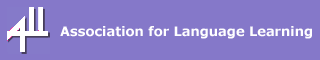 Registration: 9 – 9.30Information Stands before conference (9 - 9.30) and in the break (10.30 – 11.00)Bristol-Bordeaux Student Exchange, Publishers’ stands.SPONSORS of the refreshmentsChoice of workshops:	 Workshop Session A 	(11.00 – 12.00)Workshop Session B  	(12.00 – 13.00)Workshop B.1:    Martine Pillette       Authentic resources at KS3: too hot to handle?Workshop B.2 :     Isabelle Jones	Using ICT to enhance Language Learning and Raise StandardsWorkshop B.3:      Eva Lamb               Managing Transition from Primary to KS3 Workshop B.4:      Peter Spain         Teaching grammar through interesting contextsSEND APPLICATION FORM OVERLEAF WITH CHEQUE TO SECURE A PLACEBradley Stoke Community School       Fiddlers Wood Lane, Bradley Stoke, BS32 9BS(North of Bristol, very close to M4 / M5, Bristol Parkway station and The Mall – combine CPD with shopping!)For directions to the school, visit: http://www.bradleystokecs.org.uk/sections/contact/directions_map.htmTIP :When in Bradley Stoke, follow signs to the Sports Centre. The school is just beyond this.Any enquiries may be made to	 j.hampshire15@btinternet.comBookings to be made by post and must be accompanied by a cheque payable to  :ALL (West of England  Branch).We regret that we are unable to accept school invoices.To secure a place, fill in and tear off the slip below and send it to:   Jenny Hampshire, 57, Berkeley Road, Bishopston, Bristol, BS7 8HQClosing date for booking Wednesday, 21st February 2012NB No confirmation of booking will be sent. If you require confirmation, please enclose a stamped addressed envelope.Now make your choices from four fantastic speakers!…………………………………………………………………………………………………………………………………………………….Name:……………………………...		                 Place of work:………………………………………..Contact tel:……………………….		                 Contact e-mail:………………………………………Workshop choices      Session A	1st choice: A……………….	2nd choice: A……………………..                                    Session B	1st choice: B……………….	2nd choice: B…………………..I am a PGCE student / individual ALL member / group ALL member / non-member  (circle as appropriate) and enclose a cheque for _______________________Return to: Jenny Hampshire, 57, Berkeley Road, Bishopston, Bristol, BS7 8HQ